JEDILNIK 01.01-05.1.2024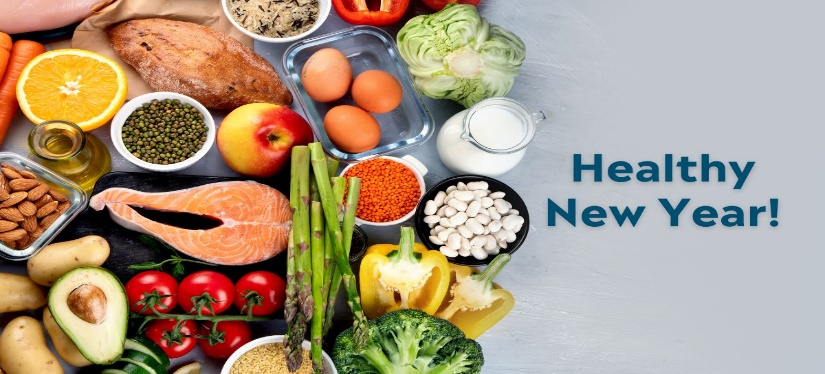 DIETNI JEDILNIKKatalog vsebnosti alergenov v živilih:DATUMZAJTRKKOSILOPOP. MALICAPONEDELJEK 2024(BREZMESNI DAN)PRAZNIKPRAZNIKPRAZNIKTOREK02. 01. 2024PRAZNIKPRAZNIKPRAZNIKSREDA03. 01. 2024Makova štručka, sadni tekoči jogurt, sadni čaj z medom,  jabolkoPrežgana juha, krompirjevi svaljki z drobtinami, mešana zelena solata s fižolomNavihanček chia z breskovim nadevom, mandarinaČETRTEK04. 01. 2024Polnozrnati kruh, domači skutin namaz z zelišči, paprika, sadni čaj z BIO medom, pomarančaKostna juha z zakuho, BIO kus-kus, svinjski zrezki v naravni omaki, rdeča pesa v solatiBIO sadni kefir, bananaPETEK05. 01. 2024Pirin kruh, rezina piščančji prsi v ovoju, rezina sira, zeliščni čaj z limono, jabolkoGolaževa juha z dodano zelenjavo in stročnicami, domače jogurtove miške               Slanik, mandarinaDATUMCELIAKIJA (BREZGLUTENSKI) - BGALERGIJA NA MLEKO (INTOLERANCA NA LAKTOZO)- DIETNI BREZ MLEKA (IL)PONEDELJEK01. 01. 2024MALICA/ZAJTRK: /KOSILO: /P. MALICA: /MALICA/ZAJTRK: /KOSILO: /P. MALICA: /TOREK02. 01. 2024MALICA/ZAJTRK: /KOSILO: /P.MALICA: /MALICA/ZAJTRK: /KOSILO: /P.MALICA: /SREDA03. 01. 2024MALICA/ZAJTRK: BG štručka, ostalo brez sledov glutenaKOSILO: Živila brez sledov glutena, BG moka P.MALICA: BG navihančekMALICA/ZAJTRK: Brez sledov mleka in laktoze, dietni jogurt ali pa sojin jogurtKOSILO: Sestavljeno iz živil brez sledov mleka in laktoze, brez mleka ali pa dietno mlekoP.MALICA: Brez sledov mleka in laktozaČETRTEK04. 01. 2024MALICA/ZAJTRK: Živila brez sledov glutena, BG kruhKOSILO: Živila brez sledov glutena, BG jušne testenine, rižP.MALICA: Brez sledov glutenaMALICA/ZAJTRK: Živila brez sledov mleka in laktoze, mesni namaz ali pa dietni namazKOSILO: Sestavljeno iz živil brez sledov mleka in laktozeP.MALICA: Sojin jogurtPETEK05. 01. 2024MALICA/ZAJTRK: BG kruh, ostala živila brez sledov glutenaKOSILO: Živila brez sledov glutena, brez mokeP.MALICA: BG slanikMALICA/ZAJTRK: Kruh brez sledov mleka in laktoze, brez sira ali pa dietni sirKOSILO: Živila brez sledov mleka in laktoze, brez dodanega jogurtaP.MALICA: Brez sledov mleka in laktozeOPOMBE:Pri dnevnem kosilu vedno na voljo ohlajen čaj ali pa sveža voda z limono.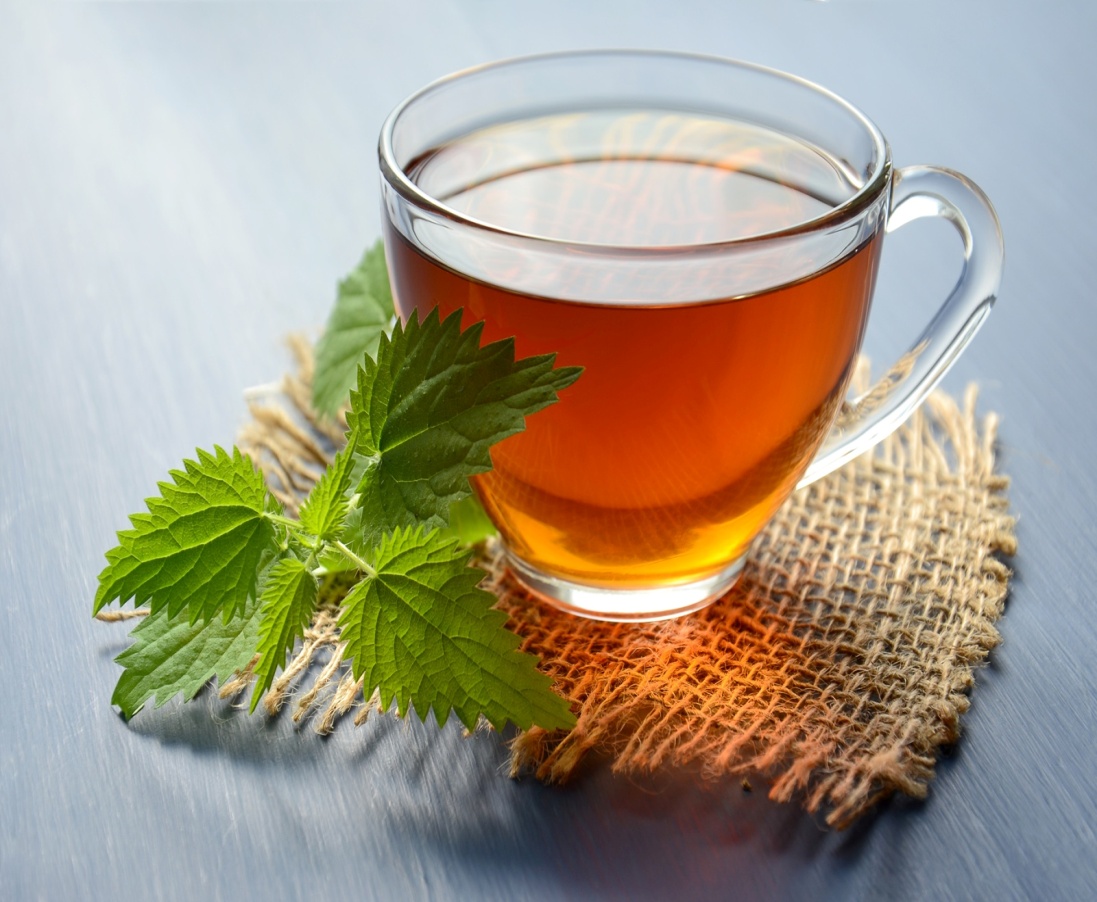 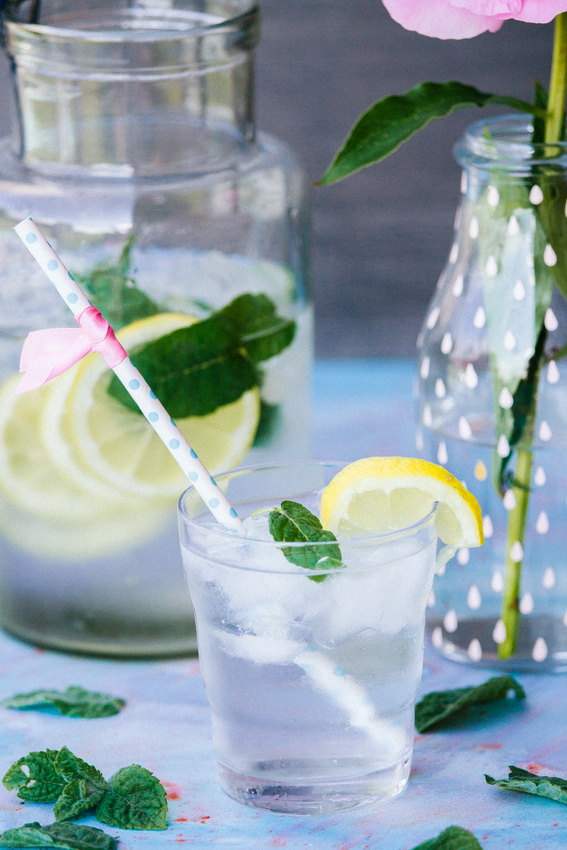 V PRIMERU ZAPLETOV PRI DOBAVI ŽIVIL SI PRIDRŽUJEMO PRAVICO DO SPREMEMBE JEDILNIKA.  BIO ŽIVILO IZ KONTROLIRANE EKOLOŠKE PRIDELAVE LOKALNO PRIDELANA/PREDELANA  ŽIVILA SE VKLJUČUJEJO GLEDE NA SEZONSKO PONUDBO. ŠS-ŠOLSKA SHEMAKer v prehrani otrok ni omejitev glede uživanja alergenov in ker za otroke, ki potrebujejo dietno prehrano, pripravljamo individualne dietne jedilnike, alergenov na jedilnikih ne bomo označevali.oznakaalergen1ŽITA, KI VSEBUJEJO GLUTEN ( pšenica, rž, ječmen, oves, pira, kamut ali njihove križane vrste ali proizvodi iz njih)2RAKI IN PROIZVODI IZ NJIH3JAJCA IN PROIZVODI IZ NJIH4RIBE IN PROZVODI IZ NJIHAARAŠIDI IN PROIZVODI Z NJIHSZRNJE SOJE IN PROIZVODI IZ NJIHLMLEKO IN MLEČNI PROIZVODI, KI VSEBUJEJO LAKTOZOOOREŠKI - mandeljni, orehi, lešniki, indijski oreščki, ameriški orehi, brazilski oreščki, pistacija, makadamija IN PROIZVODI IZ NJIHZLISTNA ZELENA IN PROIZVODI IZ NJIHGSGORČIČNO SEME IN PROIZVODI IZ NJIHSSSEZAMOVO SEME IN PROIZVODI IZ NJIHŽŽVEPLOV DIOKSID IN SULFITI ((v koncentraciji več kot 100mg/kg ali 10mg/l, izraženi kot SO2)VVOLČJI BOB IN PROIZVODI IZ NJIHMMEHKUŽCI IN PROIZVODI IZ NJIH